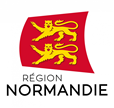 FICHE DE CANDIDATURECLASS NAUTIC en NORMANDIEAnnée scolaire 2019-2020Etablissement  LGT				  LP			  Lycée agricole/aquacole  		  MFR       Mission locale  		  CFA  		  Organisme de formation  Nom de l’Etablissement : Nom Prénom du responsable d’établissement : Adresse : Numéro de téléphone : Mail : Nom Prénom du référent du projet : Fonction : Mail : Numéro de téléphone : Autre(s) intervenant(s) : Choix des activités nautiques (Cf. clubs référencés par les ligues/comité) AvironNom du club : 	Adresse : 	Classe (s) / groupe (s) : 	Effectif potentiel par classe : 	 Canoë-KayakNom du club : 	Adresse : 	Classe (s) / groupe (s) : 	Effectif potentiel par classe : 	 Voile Nom du club : 	Adresse : 	Classe (s) / groupe (s) : 	Effectif potentiel par classe : 	 SurfNom du club : 	Adresse : 	Classe (s) / groupe (s) : 	Effectif potentiel par classe : 	Description du projet pédagogique (Pour les lycées, ne sont éligibles que les demandes intégrées aux cycles d’EPS) _________________________________________________________________________________Fait à : Le  Signature et cachet du chef d’établissement :_________________________________________________________________________________Dossier à retourner dument complété avant le 3 mai 2019 par mail ou par courrier à l’adresse suivante :Région NormandieAbbaye-aux-Dames
Place Reine Mathilde
CS 50523 - 14035 Caen Cedex 1Anne HOULETTE - Chargée de mission sport – anne.houlette@normandie.fr – 02 31 06 89 09Fabienne PERRON - Chargée de gestion sport – fabienne.perron@normandie.fr – 02 31 06 97 22Rappel du calendrier :Lancement de l’appel à projet : 26 février 2019Clôture de l’appel à candidature : 3 mai 2019Délibération du jury : 20 mai 2019Période d’activité : de septembre 2019 à juin 2020